MISKOLCI EGYETEM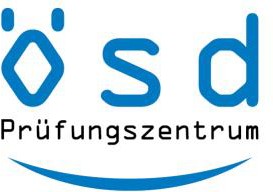 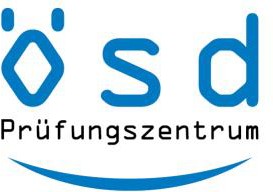 Modern Filológiai Intézet 3515 Miskolc-Egyetemvároshttps://nemet.uni-miskolc.hu/index.php/osd-nyelvvizsga/Tel. +36-46-565-111/17-66E-mail: osd@uni-miskolc.huTémafelelős: Bazsóné dr. Sőrés MariannaJELENTKEZÉSI LAP AZ ÖSD-NYELVVIZSGÁRAérvényes 2022.01.01-től								*A Miskolci Egyetem hallgatói számára 52.000 FtKijelentem, hogy a jelentkezési lapon megadott adataim valósok és hozzájárulok ahhoz, hogy az általam megadott személyes adatokat, vizsgateljesítményeimet, valamint eredményeimet a vizsgahelynyilvántartás céljából - a személyes adatok kezelésére vonatkozó hatályos jogszabályok betartásával - kezelje és a szükséges adatokat a Vizsgaközpont (Osztrák Intézet Budapest), a Nyelvvizsgáztatási Akkreditációs Központ, valamint az ÖSD részére továbbítsa.Az ÖSD vizsgaszabályzatát (https://www.budapest.oesterreichinstitut.hu/nemet-nyelvvizsgak-oesd/vizsgaszabalyzat/, nyelvvizsgák/ÖSD menüpont alatt) ismerem és tudomásul veszem.A hibásan megadott adatok ill. az adatellenőrzés során ki nem javított adatok miatt újranyomtatott bizonyítványok költsége a vizsgázót terheli.A jelentkezés a vizsgadíj befizetésével válik érvényessé.Ha a vizsgázó a jelentkezési határidő lejárta után, de legkésőbb a vizsga előtti napon írásban lemondja a vizsgát, a befizetett vizsgadíj 50%-át visszautaljuk.Ha a vizsgázó a vizsgát nem mondja le és nem jelenik meg a vizsgán, a vizsgadíjat nem áll módunkban visszafizetni.Beleegyezem abba, hogy a vizsgáztatás a Vizsgaszabályzatban foglaltak szerint történjen.Hozzájárulok ahhoz, hogy a szóbeli vizsgáról hangfelvétel készüljön.A Miskolci Egyetem hallgatói az aktív jogviszony igazolását csatolják a jelentkezési laphoz.VIZSGÁZÓ ADATAI(A jelentkezési lapon feltüntetett adatoknak és a vizsgázó igazolványában szereplő adatoknak egyezni kell.)VIZSGÁZÓ ADATAI(A jelentkezési lapon feltüntetett adatoknak és a vizsgázó igazolványában szereplő adatoknak egyezni kell.)VIZSGÁZÓ ADATAI(A jelentkezési lapon feltüntetett adatoknak és a vizsgázó igazolványában szereplő adatoknak egyezni kell.)VIZSGÁZÓ ADATAI(A jelentkezési lapon feltüntetett adatoknak és a vizsgázó igazolványában szereplő adatoknak egyezni kell.)VIZSGÁZÓ ADATAI(A jelentkezési lapon feltüntetett adatoknak és a vizsgázó igazolványában szereplő adatoknak egyezni kell.)VIZSGÁZÓ ADATAI(A jelentkezési lapon feltüntetett adatoknak és a vizsgázó igazolványában szereplő adatoknak egyezni kell.)Vizsgázó neveSzületési helyeSzületési idejeNemenőférfiAnyja leánykori neveLevelezési címLevelezési címTelefonE-mailSzámlaadatok(csak akkor szükséges kitölteni, ha eltér az értesítési címtől)Név:Cím:Név:Cím:Név:Cím:Név:Cím:Név:Cím:VÁLASZTOTT VIZSGASZINT:VÁLASZTOTT VIZSGASZINT:VIZSGADÍJ:Zertifikat B2/középfok55.000 Ft*Zertifikat C1/felsőfokjelenleg még nem választhatóVIZSGADÍJ BEFIZETÉSE:A vizsgadíj banki átutalással történik. Kedvezményezett neve: Miskolci EgyetemBankszámlaszám: 10102718-51382100-01005004A közlemény rovatba feltétlenül tüntesse fel a következő adatokat:BTKE06005T és a vizsgázó neveDátum:	 		 	Vizsgázó aláírása